Mitacs Research Training Award Proposal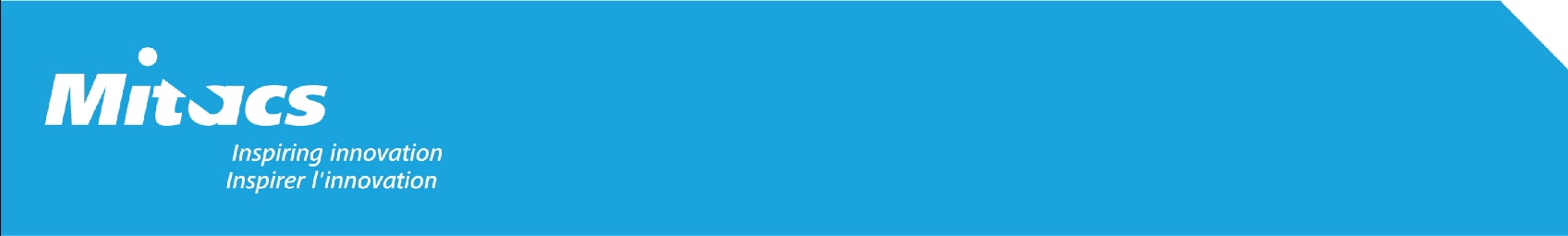 INSTRUCTIONS1. PROJECT DETAILS2. DESCRIPTION OF PROPOSED RESEARCH1. Student statement of interest (approximately 0.5 pages)Explain how participating in this Mitacs Research Training Award opportunity will benefit your academic studies and research career (e.g., identification of new research connections or directions, experiential skills acquisition, potential for further collaboration both domestically and globally, benefit to the community).2. Research training plan (approximately 1-2 pages single spaced)2.1 BackgroundExplain the research or innovation focus of your project, including references as appropriate.2.2 Anticipated research activitiesProvide a description and objectives of the project. Include the kinds of research question(s) you may be addressing and/or hypotheses you would like to test. Include a description of all the anticipated project activities.2.3 Significance of the projectWhat specific contributions will the project provide to industry, the not-for-profit community, society or Canada? What are the challenges facing these sectors that you will address?3. Skills enhancement (approximately 0.5 page)Please use the drop-down boxes to select the top three skills areas expected to be enhanced as a result of the completion of the research project outlined above.Please elaborate how completion of your proposed project will provide opportunity to enhance the above-mentioned skills. If “Other” is selected in the drop-down box above, please provide a short description of the skill area.4. Interaction and deliverables (approximately 0.5 pages)Provide detailed information on the interaction between the academic supervisor and the student, including the supervision and mentorship that the student will receive, as well as the frequency of these interactions and meeting structure. Please comment on the access to university resources, and final project or presentation expectations and deliverables. We suggest presenting this information in the form of a timeline.Complete this application form in English. Once complete, please upload it to our online portal.Please do not modify, remove text or instructions in each section/subsection or reformat this form in any way. A modified form will result in a delay in the internship evaluation process.1.1 Student name1.2 Supervisor name1.3 Academic institution